THÔNG BÁOVề việc tựu trường và khai giảng năm học 2021-2022Căn cứ Quyết định số 2596/QĐ-UBND ngày 03/8/2021 của UBND tỉnh Quảng Bình về việc ban hành khung thời gian năm học 2021-2022 đối với giáo dục mầm non, giáo dục phổ thông và giáo dục phổ thông;Căn cứ Chỉ thị số 13/CT-UBND, ngày 01/9/2021 về thực hiện nhiệm vụ năm học 2021-2022 ứng phó với tình hình dịch bệnh covid-19, tiếp tục thực hiện đổi mới, kiên trì với mục tiêu Giáo dục và Đào tạo;Theo tinh thần chỉ đạo của Sở GD-ĐT Quảng Bình tại Hội nghị chiều ngày 21/8/2021 về việc hướng dẫn tựu trường và triển khai một số hoạt động đầu năm học 2021-2022 trong điều kiện dịch bệnh Covid-19. Căn cứ các văn bản về phòng chống dịch bệnh covid- 19 trên địa bàn tỉnh trong giai đoạn hiện nay. Trường THCS&THPT Bắc Sơn thông báo đến Qúy thầy cô giáo, nhân viên và học sinh một số nội dung như sau:I. Kế hoạch tập trung 1. Thời gian: 14h00 ngày 23/8/20212. Hình thức tập trung: - Học sinh khối 6, khối 10 tập trung trực tiếp; - Các khối còn lại không tham gia tập trung trực tiếp, chỉ nhận kế hoạch, thực hiện công việc và các thông tin khác qua zalo/zoom meeting từ GVCN. II. Tổ chức lễ khai giảng 1. Thời gian: Buổi sáng ngày 05/9/2020 (CB,GV,NV và HS có mặt lúc 6h 45 phút).      2. Nội dung : Tổ chức với các nghi thức đón học sinh đầu cấp (k. 6, k. 10). Trong Lễ Chào cờ, tất cả cán bộ, giáo viên, nhân viên và học sinh đều hát Quốc ca; đọc thư của Chủ tịch nước; thông qua nhiệm vụ trọng tâm năm học 2021-2022.Vì tình hình dịch Covid-19 còn diễn biến phức tạp, do đó nhà trường tổ chức trực tiếp cho toàn thể học sinh khối 6 và khối 10; các khối lớp còn lại (K 7, 8, 9, 11, 12) chỉ cử Bí thư, lớp trưởng dự Lễ khai giảng.Để bảo đảm công tác phòng, chống dịch, yêu cầu toàn thể CB, GV, NV và học sinh phải thực hiện nghiêm túc Thông điệp 5K của Bộ Y tế.Trên đây là thông báo tựu trường và khai giảng năm học mới 2021-2022. Đề nghị cán bộ, giáo viên, nhân viên và học sinh thực hiện nghiêm túc.SỞ GD VÀ ĐT QUẢNG BÌNHTRƯỜNG THCS&THPT BẮC SƠNSố: 212/THCS&THPTBSCỘNG HOÀ XÃ HỘI CHỦ NGHĨA VIỆT NAMĐộc lập – Tự do – Hạnh phúcTuyên Hóa, ngày 22 tháng 8 năm 2021Nơi nhận:   - BGH, Ban ĐDCMHS;                             	- TKHĐ,GVCN;         - Lưu VP.KT. HIỆU TRƯỞNGPHÓ HIỆU TRƯỞNG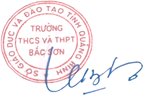                  TRẦN VĂN MINH